教育部108中小學數位學習深耕計畫臺南市安南區海東國民小學第二學期主題跨域課程推廣實施計畫依據108年教育部中小學數位學習深耕計畫。本校「108年教育部中小學數位學習深耕計畫」工作規劃辦理。目的建立「主題跨域學習模式」，規劃可行的學習環境與模式。深化主題跨域推動工作，落實數位學習深耕創新應用教學，提昇學生學習興趣。透過教師觀課，激發學生解決問題、合作學習、溝通協調、創造力及批判思考之能力。辦理單位指導單位：教育部、臺南市政府教育局主辦單位：臺南市安南區海東國民小學研習時間:108年11月20日（三）上午8:30-12:30研習地點：本校SDC教室、自然教室四（臺南市安南區安中路三段381號）課程內容：參加對象：預計 20 名。 108教育部中小學數位學習深耕。本市有興趣之教師。活動報名：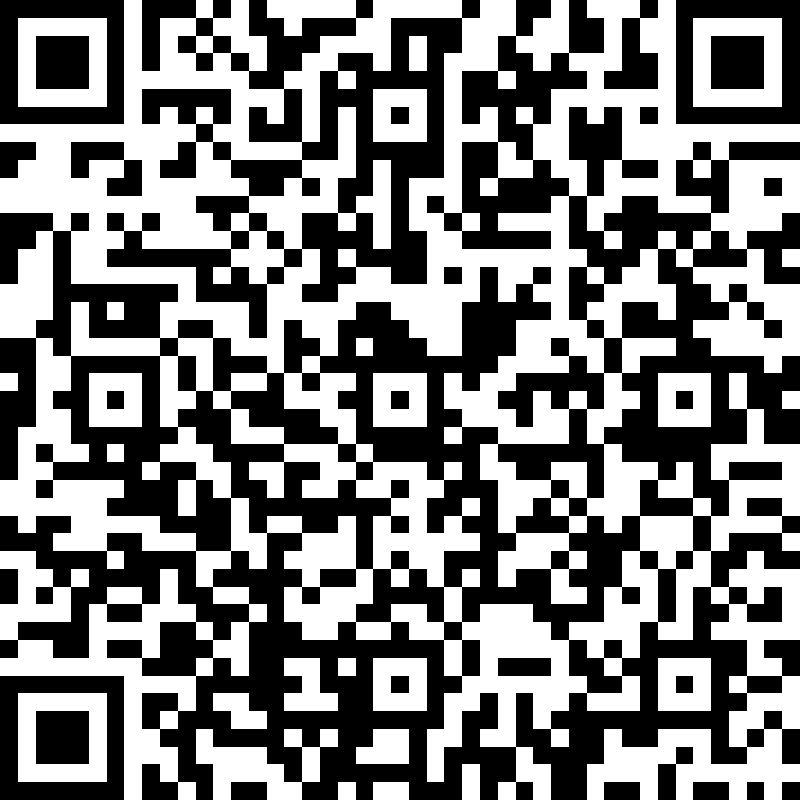 活動訊息網址：http://www.htps.tn.edu.tw/ 報名時間：即日起至108年11月14日(星期四)止，如額滿則提前截止。本市報名網址：            
 臺南市報名網址：http://e-learning.tn.edu.tw/，研習代號：232830外縣市報名網址或QR code：        https://forms.office.com/Pages/ResponsePage.aspx?id=pssWftAT1UOHx2iBDYh7VP26X_SOIaZOpHbbPXJM_kdUNFhNN1ZTQldZVDVWN1dOMTZHNEVGTkRXMi4u 聯絡人員：海東國小洪駿命主任，電話：06-2567146#802，E-mail：hcm@mail.htps.tn.edu.tw注意事項與會人員於活動期間，請各單位予以公（差）假。為響應環保，請與會人員自行攜帶環保杯及環保筷。停車車位位於西側門，並由西側門進出。會議議程若有更動，以活動訊息網站最新公告為準。交通資訊　◎高鐵、火車：台南火車站前站下車，搭臺南市3號及7號公車到海東國小下車。　◎自行開車：11月20日(星期三)11月20日(星期三)11月20日(星期三)時間議程內容講師姓名/地點08:30 – 08:50報到海東國小/SDC教室08:50 – 09:00致詞長官、來賓09:00 – 09:30說課、學校主題跨域課程歷程分享海東數位學習深耕團隊09:30 – 10:10觀課:當台灣暗蟬遇見機器人-守護家園跨域課程侯嘉裕老師/電腦教室(二)10:30 – 11:10觀課:當台灣暗蟬遇見機器人-救難英雄跨域課程林慧珊老師/電腦教室(二)11:20 – 12:30議課暨綜合座談海東國小/SDC教室